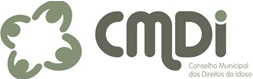 CONVOCAÇÃOA Presidente do Conselho Municipal dos Direitos do Idoso, no uso de suas atribuições legais, que lhe confere a Lei Municipal nº 4.776 de 12 de novembro de 2004, CONVOCA o Senhor (a) Conselheiro (a), para Reunião Ordinária deste Conselho.Data: 08/11/2019 (sexta feira)       Horário: 14h00min       Local: Edifício CPC – Sala 705BPAUTA:   Leitura e aprovação da Pauta.   Aprovação da Ata nº305 e nº307.  Aprovação da justificativa de falta de conselheiro (a): Ligia Paula Figueiró, Gilberto dos Santos, Fransieli Sgnaulin, Comissão de Normas: 4.1 Visita na Universidade da Melhor Idade – UMIC para análise e deliberação do Plano de Trabalho da Universidade da Melhor Idade de Chapecó - UMIC – Extensão – UNOESC que pretende assinar Termo de Fomento com recursos da Assistência Social para aplicação em 2020. 4.2 Visita no Centro de Convivência da Cidade do Idoso 4.3. Atendimento da solicitação do Promotor de Justiça Douglas Roberto com informações sobre as perguntas do Questionário enviado por e-mail, para o CMDI, no dia 12 de agosto de 2019. Comissão de Financiamento: Planejamento das atividades do CMDI Gestão 2019/2021.Comissão do Fundo Municipal do Idoso: Nota Técnica nº 20/2019 Fundos Municipais dos municípios – Confederação dos Municípios. Apoio do CMDI na  Atividade Multa Ética – Professora Cida. (10 minutos).    Correspondências expedidas:                                                                                    Ofício número 033/2019  Sra. Ulda Baldissera Secretária Municipal de Assistência Social Assunto: Resposta do Ofício GAB.SEC nº 89/2019 enviado pela SEASC, no dia 12 de julho de 2019. Ofício número 034/2019 Sra. Valdameri Scapinello – Coordenadora do Centro de Convivência  da Cidade do Idoso Assunto: Visita da Comissão de Normas do CMDI, no dia 04 de novembro de 2019, às 14 horas, no Centro de Convivência da Cidade do Idoso.Ofício número 035/2019  Sr. Ricardo Antônio de Marco  –  Presidente da UNOESC Assunto: Visita da Comissão de Normas do CMDI, no dia 22 de outubro de 2019, às 14 horas, na Universidade da Melhor  Idade – UMIC. Ofício número 036/2019  Sra. Gisella Ganzer Vizzotto  –  Coordenadora do Centro de Convivência do Idoso - CCI. Assunto: Solicitação de cópia da versão original do Projeto Arquitetônico do CCI.Correspondências recebidas:Of. Gab/Sec. 2019 Sra. Ulda Baldissera  Secretária Municipal de Assistência Social  Assunto: Análise e deliberação do Plano de Trabalho da Universidade da Melhor Idade de Chapecó – UMIC – Extensão – Universidade do Oeste de Santa Catarina – UNOESC que pretende assinar Termo de Fomento com Recursos da Assistência Social para Aplicação em 2020.  DESPACHO Promotor de Justiça Eduardo Sens dos Santos; Assunto: Procedimento n° 02.2019.00098494-9. Informes Gerais: Reunião ordinária do CMDI, no dia 13 de dezembro de 2019, ás 14 horas. Chapecó, 08 de novembro de 2019.Claudina Gasperin TecchioPresidente do CMDI